September 2022September 2022September 2022September 2022September 2022September 2022September 2022September 2022September 2022September 2022September 2022September 2022September 2022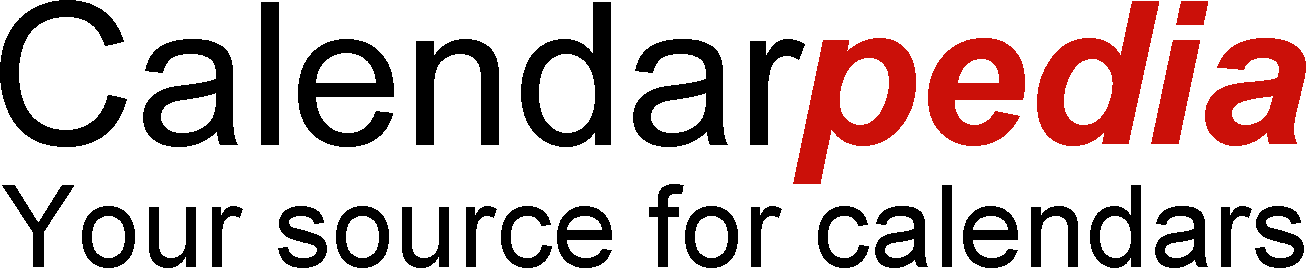 SundaySundayMondayMondayTuesdayTuesdayWednesdayWednesdayThursdayThursdayFridayFridayFridaySaturdaySaturday28293031123Blocking 3:30-5Sc. 8 – pg.55-61Seize the DaySc. 9 – Santa FeBlocking 3:30-5Sc. 8 – pg.55-61Seize the DaySc. 9 – Santa FeCREW DAY3:30-5CREW DAY3:30-5CREW DAY3:30-5Choreo 9:30am-2pmSeize the Day p.61-62Seize the Day TagFightChoreo 9:30am-2pmSeize the Day p.61-62Seize the Day TagFight45Labor Day67ALL CAST AND CREWC8ACT 2910LABOR DAY WEEKENDLABOR DAY WEEKENDMusic Rehearsal 3:30-6pMusic Rehearsal 3:30-6pBlocking 3:30-5:30Stumble thru Act 15:45-6:45Clean/Act 1 newsies choreoBlocking 3:30-5:30Stumble thru Act 15:45-6:45Clean/Act 1 newsies choreo3:30-5:30Sc. 1 – p.66-67Sc. 2 – p.71-72Letter from the RefugeSc. 3 – 73-79Watch What Happens Reprise3:30-5:30Sc. 1 – p.66-67Sc. 2 – p.71-72Letter from the RefugeSc. 3 – 73-79Watch What Happens RepriseMinimum DayNO CREW DAYMinimum DayNO CREW DAYMinimum DayNO CREW DAYChoreo 9:30a-3:30pmReviewChoreo Act 19:30 –10:30 Bowerys10:30-3:30- newsies2:30 – Fight – Add allChoreo 9:30a-3:30pmReviewChoreo Act 19:30 –10:30 Bowerys10:30-3:30- newsies2:30 – Fight – Add all1112Blocking 3:30-5:3013ALL CAST14Blocking 3:3015Blocking 3:301617Sc 4. – p. 80-85Bottom Line RepriseBrooklyn’s Here6pm-8 – ChoreoKing of New YorkSc 4. – p. 80-85Bottom Line RepriseBrooklyn’s Here6pm-8 – ChoreoKing of New YorkMusic Rehearsal 3:30-6pSING THRU SHOWOFF-BOOK!!Music Rehearsal 3:30-6pSING THRU SHOWOFF-BOOK!!Sc.5 – p.87-90Brooklyn’s hereSc. 6 – p.90-95Rooftop/Something to believe inChoreo – 6pm -8:30pKing of New York/tagSc.5 – p.87-90Brooklyn’s hereSc. 6 – p.90-95Rooftop/Something to believe inChoreo – 6pm -8:30pKing of New York/tagSc. 7 – 96-100Seize the Day Reprise/Once and for allSc.8 – 102-106Seize the Day Reprise 2Sc.9 – p.107-111Finale Ultimo Part 1Sc. 7 – 96-100Seize the Day Reprise/Once and for allSc.8 – 102-106Seize the Day Reprise 2Sc.9 – p.107-111Finale Ultimo Part 1CREW DAY3:30-5CREW DAY3:30-5CREW DAY3:30-5Choreo 9:30a-2pmOnce and For All/PlayoffPg.100-101Finale Ultimo Part 2 p111Bows p112Choreo 9:30a-2pmOnce and For All/PlayoffPg.100-101Finale Ultimo Part 2 p111Bows p11218193:30p-5:30pDinn203:30p – 6:30p213:30p-5:30p223:30p-6:30p233:30p-6:30p3:30p-6:30p24Stumble-thru Act 25:30-6p Dinner breakFinish Choreo6-8pStumble-thru Act 25:30-6p Dinner breakFinish Choreo6-8pRun/Clean Act 1Run/Clean Act 1Run/Clean Act 25:30-6p – Dinner breakFinish/Review Choreo 6-8pRun/Clean Act 25:30-6p – Dinner breakFinish/Review Choreo 6-8pRun Act 1 and trouble spotsRun Act 1 and trouble spotsRUN Act 2 and trouble spotsRUN Act 2 and trouble spotsRUN Act 2 and trouble spotsChoreo review9:30a-3:30pmChoreo review9:30a-3:30pm2526 3:30pm -8pm273:30-6;3028 3:30-5:3029Load-in stage3:30-8pm301RUN SHOWDressDinnerRUN SHOWDressDinner  Run Act 2Dress  Run Act 2Dress   Run Act 15:30-6p Dinner break6p-8:30CLEAN CHOREO   Run Act 15:30-6p Dinner break6p-8:30CLEAN CHOREO3:30-8pRUN SHOWDressDinner3:30-8pRUN SHOWDressDinnerRUN SHOW3:30p-6:30pDress(?)RUN SHOW3:30p-6:30pDress(?)RUN SHOW3:30p-6:30pDress(?)© Calendarpedia®   www.calendarpedia.com© Calendarpedia®   www.calendarpedia.com© Calendarpedia®   www.calendarpedia.com© Calendarpedia®   www.calendarpedia.com© Calendarpedia®   www.calendarpedia.com© Calendarpedia®   www.calendarpedia.com© Calendarpedia®   www.calendarpedia.com© Calendarpedia®   www.calendarpedia.com© Calendarpedia®   www.calendarpedia.com© Calendarpedia®   www.calendarpedia.com© Calendarpedia®   www.calendarpedia.com© Calendarpedia®   www.calendarpedia.comData provided 'as is' without warrantyData provided 'as is' without warrantyData provided 'as is' without warranty